Level 4 Report                                                                                                                                            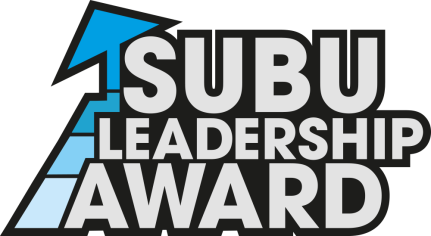 Name:…………………………………………………………………………BU Email Address:………………………………………………………SUBU Leadership Role:……………………………………………….	Please write in approx. 750 words your plan for the activity you will be leading and include the following information:An overview of the activityDate of activityWhat you will need (people, equipment etc.)What measures you will take to ensure your activity is as ethical and environmentally sustainable as possibleThe skills you plan to use Challenges you may face (Please use a continuation sheet if necessary)